İŞİN KISA TANIMI:Kars İl Gıda Tarım ve Hayvancılık Müdürlüğü üst yönetimi tarafından belirlenen amaç, ilke ve talimatlara uygun olarak; yerlere gönderilmesi ve arşivlenmesi ile ilgili faaliyetleri mevzuata uygun olarak gerçekleştirmek.GÖREV VE SORUMLULUKLARI:Devlet Arşiv Hizmetleri Hakkında Yönetmeliğe uygun olarak, her yılın Ocak ayı içerisinde önceki yıla ait birim arşivine devredilecek malzemenin Ayrımı (işlemi tamamlananlar, işlemi devam edenler, işlemi tamamlanmış olmasına karşılık elde bulundurulması gerekli olanlar),Hazırlanması (birimi, işlem yılı, konu ve işlem itibariyle aidiyeti, aidiyet içerisindeki tarih ve sıra numarasını kaydetmek ve içerisinde tamamen veya kısmen gizlilik derecesi taşıyan kamu evrakına gizli damgası vurmak esaslarına uygun olarak).Uygunluk kontrolü (ilgili birim personeli ile birim arşivi yetkili personelince müştereken, dosyalar ve içerikleri hakkında bilgi veren indekslerin düzenli olması ile içindeki belgelerin tam olup olmadığının kontrolü), ile ilgili işlemleri yapmak, müteakip takvim yılının ilk üç ayı içerisinde arşivlenmesini sağlamak.Şube Müdürlüğünce görevlendirilen ilgili personelin de katılımıyla, Devlet Arşiv Hizmetleri Hakkında Yönetmeliğe uygun olarak evrakın imhası (imha edilebilecek olan evrakın kurum arşivine teslim edilmesi), muhafazası (yönetmelikçe izin verildiği süre içerisinde -5 yıl, 10 yıl, süresiz, vb.-muhafaza edilmesi)  ya da kurum arşivine gönderilmesi (zimmet ile teslim edilmesi) çalışmalarını gerçekleştirmek.Yöneticisi tarafından görevlendirildiği takdirde Kurum arşivi ayıklama ve imha komisyonun çalışmalarına (Devlet Arşiv Hizmetleri Hakkında Yönetmeliğe uygun olarak, imha edilecek ya da Devlet Arşivine gönderilecek malzemeler için liste düzenlemek) katılmak.Birim arşivinde yer alan arşivlik malzemeyi her türlü zararlı etkiden korumak, Devlet Arşiv Hizmetleri Hakkında Yönetmeliğe uygun olarak tasnif edip saklamak.Faaliyetleri ile ilgili işlem ve kayıtları tam, doğru ve zamanında tutmak, kayıtların saklanmasını ve gizliliğinin korunmasını sağlamak.Faaliyetlerine ilişkin bilgilerin kullanıma hazır bir biçimde bulundurulmasını, rapor ve benzerlerinin dosyalanmasını sağlamak, gerektiğinde konuya ilişkin belge ve bilgileri sunmak.Görev alanı ile ilgili mevzuatı düzenli olarak izlemek.Görev ve sorumluluk alanındaki tüm faaliyetlerin mevcut İç Kontrol Sistemi ve Kalite Yönetim Sisteminde ki tanım ve talimatlarına uygun olarak yürütülmesini sağlamak.Birimin görev alanına giren konularda meydana gelebilecek standart dışı iş ve işlemlerin giderilmesi ve sürekli iyileştirme amacıyla; 'Düzeltici Faaliyet' ve 'Önleyici Faaliyet' çalışmalarına katılmak.İş sağlığı ve iş güvenliği kurallarına uymak, sorumluluğu altında bulunan ya da birlikte çalıştığı kişilerin söz konusu kurallara uymalarını sağlamak, gerektiğinde uyarı ve tavsiyelerde bulunmak.Gerektiğinde çalıştığı bölümde yürütülen diğer faaliyetlere ve bazı işlemlere yöneticisi tarafından verilen talimatlar çerçevesinde yardımcı olmak.Yaptığı işin kalitesinden sorumlu olmak ve kendi sorumluluk alanı içerisinde gerçekleştirilen işin kalitesini kontrol etmek.Amiri tarafından verilecek benzer görevleri de yerine getirmek.YETKİLERİ:Yukarıda belirtilen görev ve sorumlulukları gerçekleştirme yetkisine sahip olmak.Amiri tarafından verilecek diğer yetkiler.EN YAKIN YÖNETİCİSİ:İdari ve Mali İşler Şube MüdürüALTINDAKİ BAĞLI İŞ UNVANLARI:---BU İŞTE ÇALIŞANDA ARANAN NİTELİKLER:657 sayılı devlet memurları kanununda belirtilen niteliklere haiz olmak.Yüksekokul veya lise mezunu olmakOfis programlarını çok iyi düzeyde bilmek. Görevini gereği gibi yerine getirebilmek için gerekli iş deneyimine sahip olmak.ÇALIŞMA KOŞULLARI:Çalışma saatleri içinde görev yapmak.Gerektiğinde normal çalışma saatleri dışında da görev yapabilmek.Büro ortamında çalışmak.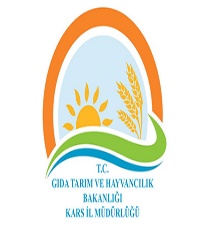 KARS İL GIDA TARIM VE HAYVANCILIK MÜDÜRLÜĞÜİŞ TANIMI VE GEREKLERİ BELGESİKARS İL GIDA TARIM VE HAYVANCILIK MÜDÜRLÜĞÜİŞ TANIMI VE GEREKLERİ BELGESİİŞ UNVANIArşiv GörevlisiBÖLÜMÜİdari Mali İşler Şube Müdürlüğü